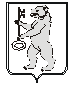 АДМИНИСТРАЦИЯ БАЛАХТОНСКОГО СЕЛЬСОВЕТА КОЗУЛЬСКОГО РАЙОНАКРАСНОЯРСКОГО КРАЯПОСТАНОВЛЕНИЯ На основании статьи 36 Бюджетного кодекса Российской Федерации, Постановления администрации Балахтонского сельсовета от 30.09.2013 №45 «Об утверждении Порядка принятия решений о разработке муниципальных программ администрации Балахтонского сельсовета, их формирования          и реализации», ПОСТАНАВЛЯЮ:Внести изменения в постановление администрации № 02 от 11.01.2016 «Об утверждении муниципальной программы «Комплексные мероприятия по улучшению качества жизни и благосостоянию населения на территории муниципального образования Балахтонский сельсовет Козульского района Красноярского края  на 2016-2018 годы».Изложив в новой редакции подпрограммы:- Приложение № 2 к муниципальной программе «Комплексные мероприятия по улучшению качества жизни и благосостоянию населения на территории муниципального образования Балахтонский сельсовет Козульского района Красноярского края на 2016-2018 годы»;- Приложение № 4 к муниципальной программе «Комплексные мероприятия по улучшению качества жизни и благосостоянию населения на территории муниципального образования Балахтонский сельсовет Козульского района Красноярского края на 2016-2018 годы»;- Приложение № 5 к муниципальной программе «Комплексные мероприятия по улучшению качества жизни и благосостоянию населения на территории муниципального образования Балахтонский сельсовет Козульского района Красноярского края на 2016-2018 годы»Постановление вступает в силу со дня его подписания и подлежит опубликованию в местном печатном издании «Балахтонские вести».Контроль за исполнением настоящего постановления оставляю за собой.Глава сельсовета                                                                               В. А. МецгерПриложение к постановлению администрации сельсовета от 03.05.2017 № 24МУНИЦИПАЛЬНАЯ ПРОГРАММА«Комплексные мероприятия по улучшению качества жизнии благосостоянию населения на территории муниципального образования Балахтонский сельсовет Козульского района Красноярского края на 2016-2018 годы»Основание для разработкиОснованием для разработки муниципальной программы «Комплексные мероприятия по улучшению качества жизни и благосостоянию населения     на территории муниципального образования Балахтонский сельсовет Козульского района Красноярского края на 2015-2017 годы» (далее – Программа) является Федеральный закон от 06.10.2003 № 131-ФЗ «Об общих принципах организации местного самоуправления в Российской Федерации»; Федеральный закон от 07.05.2013 № 07.05.2013 № 104-ФЗ «О внесении изменений в Бюджетный кодекс Российской Федерации в связи                       с совершенствованием бюджетного процесса»; Постановления администрации Балахтонского сельсовета от 30.09.2013 №45                       «Об утверждении Порядка принятия решений о разработке муниципальных программ администрации Балахтонского сельсовета, их формирования          и реализации».Разработчик ПрограммыРазработчиком Программы является Администрация Балахтонского сельсовета (далее – сельсовет).Исполнители ПрограммыИсполнителями Программы являются сельсовет, организации, отобранные в порядке, предусмотренном действующим законодательством, различных форм собственности, привлеченные на основе аукционов. Перечень подпрограммБлагоустройство территории муниципального образования Балахтонский сельсовет Козульского района Красноярского края                    на 2016-2018 годы (приложение № 1).Модернизация, развитие и содержание автомобильных дорог общего пользования местного значения на территории муниципального образования Балахтонский сельсовет Козульского района Красноярского края на 2016-2018 годы (приложение № 2).Энергосбережение и  повышение энергетической эффективности, ремонт и содержание сети наружного освещения улиц на территории муниципального образования Балахтонский сельсовет Козульского района Красноярского края на 2016-2018 годы (приложение № 3).Обеспечение первичных мер пожарной безопасности на территории муниципального образования Балахтонский сельсовет Козульского района Красноярского края на 2016-2018 годы (приложение № 4).Содействие занятости населения  на территории муниципального образования Балахтонский сельсовет Козульского района Красноярского края на 2016 – 2018 годы (приложение № 5).Профилактика терроризма, экстремизма и трансфертной безопасности на территории муниципального образования Балахтонский сельсовет Козульского района красноярского края на 2016-2018 годы (Приложение №6 )Цель ПрограммыЦелью Программы является улучшение качества жизни                           и благосостояния населения на территории муниципального образования Балахтонский сельсовета, снижение социальной напряженности.Задачи ПрограммыСовершенствование системы комплексного благоустройства территории сельсовета.Осуществление контроля над обеспечением сохранности автомобильных дорог местного значения.Повышение эффективности использования энергетических ресурсов Балахтонского сельсовета.Организация и реализация мер первичной пожарной безопасности, уменьшение человеческих и материальных потерь от пожаров.Информационно-пропагандистское сопровождение антитеррористической деятельности на территории сельсовета.Организация дополнительных рабочих мест для безработных граждан, нуждающихся в социальной поддержке и защите.Сроки реализации ПрограммыСрок реализации Программы предусматривает достижение планируемых результатов поэтапно и рассчитан на период с 2016 по 2018 годы. Объемы и источники финансирования ПрограммыОбщий объем финансирования Программы на 2016 – 2018 годы составляет 34 775,78 тысяч рублей, в том числе:за счет средств местного бюджета – 34 775,78 тысяч рублей, в том числе:на 2016 – 10 696,61 тыс. руб.;на 2017 – 12 079,82 тыс. руб.;на 2018 – 11 999,35 тыс. руб.Бюджетные ассигнования, предусмотренные в плановом периоде 2016 – 2018 годов, могут быть уточнены при формировании проекта бюджета поселения.Ожидаемые конечные результаты реализации ПрограммыПовышение уровня благоустройства территорий поселений, улучшение санитарного содержания территорий, экологической безопасности населенных пунктов.Приведение сети автомобильных дорог общего пользования местного значения в соответствие с нормативными требованиями к автомобильным дорогам.Обеспечение комфортными условиями проживания населения путем повышения качества предоставляемых коммунальных услуг и сокращение потребления энергоресурсов.Повышение экологического и ресурсного потенциала, для создания эффективной координированной системы пожарной безопасности.Создание дополнительных рабочих мест для граждан, нуждающихся в социальной поддержке и защите.Создание условий, обеспечивающих комфортные условия для работы и отдыха населения на территории сельсовета.Приложение № 2 к муниципальной программе «Комплексные мероприятия по улучшению качества жизни и благосостоянию населения на территории муниципального образования Балахтонский сельсовет Козульского района Красноярского края на 2016-2018 годы»МУНИЦИПАЛЬНАЯ ПОДПРОГРАММА«МОДЕРНИЗАЦИЯ, РАЗВИТИЕ И СОДЕРЖАНИЕ АВТОМОБИЛЬНЫХ ДОРОГ ОБЩЕГО ПОЛЬЗОВАНИЯ МЕСТНОГО ЗНАЧЕНИЯ НА ТЕРРИТОРИИ МУНИЦИПАЛЬНОГО ОБРАЗОВАНИЯ БАЛАХТОНСКИЙ СЕЛЬСОВЕТ КОЗУЛЬСКОГО РАЙОНА КРАСНОЯРСКОГО КРАЯ НА 2016-2018 ГОДЫ»ПаспортМуниципальной подпрограммы «Модернизация, развитие и содержание автомобильных дорог общего пользования местного значения на территории муниципального образования Балахтонский сельсовет Козульского района Красноярского края на 2016-2018 годы»1.Содержание проблемы и обоснование необходимости ее решения программными методами Плохое состояние дорог, а порой и само их отсутствие, является серьезной проблемой. Отсутствие системного подхода к планированию работ в сфере дорожного хозяйства, усугубляемое недостаточным финансированием, привело к тому, что практически все дороги местного значения сельсовета находятся в неудовлетворительном состоянии.Дороги местного значения последние 10 лет практически не развивались,      а уровень автомобилизации значительно вырос. Увеличение парка транспортных средств ведет к существенному росту интенсивности движения на дорогах местного значения, что наряду с неудовлетворительным состоянием дорог отрицательно отражается на безопасности дорожного движения в населенных пунктах поселения.С учетом масштабности транспортных проблем и высокой капиталоемкости дорожного строительства развитие сети дорог местного значения может осуществляться только на основе комплексного подхода к их решению, что предполагает использование программно-целевого метода.Программный подход представляется единственно возможным, поскольку позволяет сконцентрировать финансовые ресурсы на конкретных мероприятиях подпрограммы.Протяженность автомобильных дорог общего пользования местного значения находящихся на территории Балахтонского сельсовета составляет 14,2 км, в том числе, 1 км в асфальтобетонном исполнении,  грунтовых дорог. Состояние значительной части (80%!) автомобильных дорог общего пользования на территории Балахтонского сельсовета неудовлетворительное. Причина кроется в систематическом не до ремонте дорог. В последние годы объемы ремонта автомобильных дорог общего пользования на территории сельсовета не превышали 5% от нормативных требований. При этом часть дорог перешла в категорию аварийных.Проблема не до ремонта автомобильных дорог общего пользования на территории сельсовета носит системный характер. Осмотр автомобильных дорог общего пользования местного значения на территории сельсовета  показала необходимость проведения работ по строительству, модернизации и ремонту в том или ином объеме на большинстве автомобильных дорог. Необходимым условием проведения работ по содержанию и ремонту дорог за счет дорожного фонда является наличие утвержденной в установленном порядке сметной документации, а в необходимых случаях в соответствии с требованиями нормативных документов и проекта на выполнение работ с проведением государственной экспертизы этого проекта.В 2016 году планируется произвести ремонт по ул. Комарова протяженностью 695 метров. Так как эта улица центральная, и является лицом с. Балахтон, планируется произвести отсыпку обочин, прочистку стоков, выравнивание дорожного полотна песчано – гравийной  смесью. Данные работы будут являться предварительной подготовкой для укладки асфальто-бетонного покрытия в плановом периоде 2017-2018 гг.Планируемый ремонт и модернизация дорог общего пользования местного значения Балахтонского сельсовета на период с 2016 по 2018 год составляет     п. дорожного полотна. На 2017 год внести улицы, которые не сделаны и частично не сделаны2.Основные цели и задачи подпрограммы	Основной целью данной Программы является сокращение доли автомобильных дорог общего пользования местного значения, не соответствующих нормативным требованиям, за период 2016 - 2018 годов.Достижение указанной цели может быть обеспечено за счет решения следующих основных задач:-приведение сети автомобильных дорог общего пользования местного значения в соответствие с нормативными требованиями к автомобильным дорогам;-ремонт автомобильных дорог общего пользования местного значения        на территории сельсовета.Решение указанных задач будет достигаться путем концентрации финансовых и иных ресурсов на приоритетных направлениях развития автомобильных дорог общего пользования местного значения, обеспечивающих наибольший социально-экономический эффект.3. Срок реализации программы 	Реализация подпрограммы рассчитана на 2016 - 2018 гг.4. Мероприятия подпрограммыОсновным механизмом реализации подпрограммы является проведение работ по модернизации, содержанию и ремонту автомобильных дорог общего пользования на территории сельсовета.4.1. Модернизация и ремонт автомобильных дорог общего пользования местного значения, находящихся в неудовлетворительном и аварийном состоянии, в соответствии с расчетом:Расчет протяженности дорог местного значения,подлежащих модернизации и ремонту в 2016 - 2018  годах.4.2. Круглогодичное (зимнее и летнее) содержание автомобильных дорог          в соответствии с нормативными требованиями.Программные мероприятия уточняются ежегодно с учетом оперативных данных о техническом состоянии улично-дорожной сети .Основными рисками в реализации подпрограммы являются:-занижение лимита краевых средств, направляемых в дорожный фонд сельсовета для реализации мероприятий по содержанию и ремонту автомобильных дорог общего пользования на территории сельсовета;-резкое увеличение стоимости содержания или ремонта 1 квадратного метра дороги;-нехватка средств дорожного фонда сельсовета.Все эти риски повлекут снижение показателей реализации подпрограммы      и могут быть частично или полностью компенсированы:-привлечением иных внебюджетных источников софинансирования;-уменьшением числа дорог, включенных в подпрограмму ремонта автомобильных дорог общего пользования на территории сельсовета того или иного года реализации подпрограммы, в том числе с переносом этих дорог       на последующие годы.5. Обоснование ресурсного обеспечения подпрограммыФинансирование подпрограммы будет осуществляться за счет средств дорожного фонда сельсовета.Распределение объемов финансирования мероприятий по годам реализации Подпрограммы приведено в таблице (тыс. руб.).Объемы бюджетных затрат на модернизацию, содержание и ремонт автомобильных дорог определены с учетом нормативов финансовых затрат на содержание, ремонт и капитальный ремонт автомобильных дорог местного значения.Объем финансирования за счет средств бюджетов всех уровней будет ежегодно уточняться в соответствии с возможностями бюджетов и размерами лимитов средств.6. Система управления реализацией подпрограммыАдминистрация Балахтонского сельсовета осуществляет контроль выполнения программных мероприятий и управление ходом их реализации:-с учетом ежегодно выделяемых на реализацию подпрограммы средств распределяет их по программным мероприятиям;-осуществляет отбор исполнителей работ и услуг по каждому программному мероприятию в соответствии с нормами действующего законодательства;-организует внедрение информационных технологий в целях управления подпрограммой и контроля за ходом ее реализации;-по итогам реализации подпрограммы в отчетном году уточняет объемы средств, необходимых для финансирования в очередном финансовом году и плановом периоде, и в случае необходимости подготавливает соответствующие изменения в подпрограмму.7. Оценка социально-экономической эффективности реализации подпрограммыЦелевым показателем оценки хода реализации подпрограммы является снижение доли автомобильных дорог общего пользования местного значения,  не отвечающих нормативным требованиям.В рамках реализации подпрограммы по модернизации, содержанию и ремонту автомобильных дорог общего пользования местного значения будут оцениваться временные показатели выполнения работ, своевременность заключения контрактов и договоров по ремонту и содержанию дорог, своевременная подготовка сметной документации. Социальная эффективность реализации подпрограммы напрямую связана с основной целью - улучшение технического состояния автомобильных дорог общего пользования на территории сельсовета и, как следствие, повышение безопасности дорожного движения по дорогам на территории сельсовете.Экономическая оценка эффективности реализации Подпрограммы производится путем сравнения текущих значений показателей с их целевыми значениями. При этом результативность программных мероприятий оценивается исходя из соответствия ожидаемых результатов поставленной цели или степени приближения к ней.Приложение № 4 к муниципальной программе «Комплексные мероприятия по улучшению качества жизни и благосостоянию населения на территории муниципального образования Балахтонский сельсовет Козульского района Красноярского края на 2016-2018 годы»МУНИЦИПАЛЬНАЯ ПОДПРОГРАММА «ОБЕСПЕЧЕНИЕ ПЕРВИЧНЫХ МЕР ПОЖАРНОЙ БЕЗОПАСНОСТИ НА ТЕРРИТОРИИ МУНИЦИПАЛЬНОГО ОБРАЗОВАНИЯ БАЛАХТОНСКИЙ СЕЛЬСОВЕТ КОЗУЛЬСКОГО РАЙОНА КРАСНОЯРСКОГО КРАЯ НА 2016-2018 ГОДЫ»Паспорт Муниципальной подпрограммы «Обеспечение первичных мер пожарной безопасности на территории муниципального образования Балахтонский сельсовет Козульского района Красноярского края на 2016-2018 годы»Содержание проблемы и обоснование необходимости ее решения программными методами Настоящая Подпрограмма разработана во исполнение Федерального закона от 6 октября 2003 года № 131-ФЗ «Об общих принципах организации местного самоуправления в Российской Федерации», Федерального закона от 21 декабря 1994 года № 69-ФЗ «О пожарной безопасности». Принятие Подпрограммы обусловлено необходимостью реализовать администрацией Балахтонского сельсовета возложенные на нее полномочия по обеспечению первичных мер пожарной безопасности. Учитывая сложность и многообразие факторов, влияющих на состояние и динамику роста возникновения пожаров, кардинальное улучшение пожарной обстановки, выполнение первичных мер пожарной безопасности на территории Балахтонского сельсовета (далее – сельсовет) может быть достигнуто только на основе последовательного осуществления администрацией Балахтонского сельсовета, хозяйствующими субъектами всех форм собственности и населением программных мер, направленных на формирование эффективной системы раннего предупреждения возникновения пожаров, защиты населения и территории, материальных и культурных ценностей от чрезвычайных ситуаций, в том числе пожаров.В этих условиях одним из приоритетных направлений становится решение задач по повышению уровня пожарной безопасности и минимизация потерь от пожаров, что является важным фактором устойчивого социально-экономического развития сельсовета.Выполнение мероприятий, направленных на обеспечение пожарной безопасности на территории сельсовета, требует вложения значительных финансовых средств. В связи с этим решение вышеназванных проблем возможно только программно-целевым методом, который позволит обеспечить комплексное урегулирование наиболее острых и проблемных вопросов и системное развитие инфраструктуры обеспечения пожарной безопасности на основе:определения целей, задач, состава и структуры мероприятий и запланированных результатов;концентрации ресурсов по реализации мероприятий, соответствующих приоритетным целям и задачам в сфере обеспечения пожарной безопасности;повышения эффективности муниципального управления в области обеспечения пожарной безопасности;повышения результативности муниципальных инвестиций, использования материальных и финансовых ресурсов;Подпрограмма позволит более эффективно планировать муниципальные бюджетные средства, выделяемые на обеспечение пожарной безопасности на территории сельсовета, целенаправленно и планомерно осуществлять финансирование вышеназванных мероприятий, а также привлекать дополнительные финансовые средства инвесторов.Основные цели и задачи подпрограммыЦель подпрограммы – организация и реализация мер первичной пожарной безопасности, уменьшение человеческих и материальных потерь от пожаров, в том числе на объектах образования, жилого сектора, культуры, спорта и других зданий с массовым пребыванием людей, с внедрением современных автоматических систем обнаружения пожара и индивидуальных  средств защиты и спасения, их эффективного использования. Для ее достижения необходимо решение следующих основных задач:-совершенствование в поселении противопожарной пропаганды;-предупреждение пожаров;-снижение сопутствующих потерь при тушении пожаров.3. Срок реализации программы 	Реализация подпрограммы рассчитана на 2016-2018 гг.4. Мероприятия подпрограммы5. Механизм реализации подпрограммыМеханизм реализации Подпрограммы базируется на основании мониторинга выполнения первичных мер пожарной безопасности на территории сельсовета: -осуществление мероприятий по обеспечению надлежащего состояния источников противопожарного водоснабжения;-пропаганду в области пожарной безопасности.6.Финансовое обеспечение подпрограммыФинансирование расходов, связанных с реализацией мероприятий подпрограммы, осуществляется путем выделения бюджетных ассигнований из бюджета сельсовета и средств краевого бюджета. 7. Оценка эффективности, социально-экономических и экологических последствий реализации подпрограммыРеализация намеченных мероприятий подпрограммы позволит обеспечить:создание в целях пожаротушения условий для забора в любое время года воды из источников наружного водоснабжения, расположенных в поселении;оснащение территорий общего пользования первичными средствами тушения пожаров и противопожарным инвентарем;создание условий для участия граждан в обеспечении первичных мер пожарной безопасности в иных формах;информирование населения о мерах пожарной безопасности;установление особого противопожарного режима в случае повышения пожарной опасности.Основными показателями оценки социально-экономической эффективности подпрограммы являются:снижение уровня гибели и получения травм людей на пожарах;сокращение количества пожаров и ущерба от нихОжидаемые результаты реализации подпрограммы позволят повысить экологический и ресурсный потенциал, создадут эффективную координированную систему пожарной безопасности.Приложение № 5 к муниципальной программе «Комплексные мероприятия по улучшению качества жизни и благосостоянию населения на территории муниципального образования Балахтонский сельсовет Козульского района Красноярского края на 2016-2018 годы»МУНИЦИПАЛЬНАЯ ПОДПРОГРАММА «СОДЕЙСТВИЕ ЗАНЯТОСТИ НАСЕЛЕНИЯ НА ТЕРРИТОРИИ МУНИЦИПАЛЬНОГО ОБРАЗОВАНИЯ БАЛАХТОНСКИЙ СЕЛЬСОВЕТ КОЗУЛЬСКОГО РАЙОНА КРАСНОЯРСКОГО КРАЯ НА 2015-2017 ГОДЫ»ПаспортМуниципальной подпрограммы «Содействие занятости населения на территории муниципального образования Балахтонский сельсовет Козульского района Красноярского края на 2016 – 2018 годы»1.Содержание проблемы и обоснование необходимости её решения программными методамиГосударственная политика Российской Федерации в области социальной поддержки граждан формируется в соответствии с положениями Конституции Российской Федерации, в которой определено, что в Российской Федерации обеспечивается государственная поддержка семьи, материнства, отцовства и детства, инвалидов и пожилых граждан, развивается система социальных служб, устанавливаются государственные пенсии, пособия и иные гарантии социальной защиты.Социальная поддержка граждан представляет собой систему правовых, экономических, организационных и иных мер, гарантированных государством отдельным категориям населения. Категории граждан – получателей социальной поддержки, меры социальной поддержки и условия ее предоставления определены федеральным законодательством, законодательством Красноярского края, нормативными правовыми актами органов местного самоуправления.Под временной занятостью несовершеннолетних и безработных граждан понимается общедоступная трудовая деятельность, имеющая социально-полезную направленность, организуемая круглогодично для подростков с целью дополнительной социальной поддержки,  сохранения и развития  мотивации к труду.На временные работы в приоритетном порядке направляются граждане: -из числа несовершеннолетних; -сироты и оставшиеся без попечения родителей, а также лиц их заменяющих; -из семей безработных граждан, многодетных семей, семей беженцев и вынужденных переселенцев; -состоящие на учёте в комиссии по делам несовершеннолетних, на внутришкольном учёте; -инвалиды, имеющие в соответствии с  индивидуальной программой  реабилитации, рекомендации к труду;-из числа безработных граждан;-неработающие граждане, относящиеся к категории малообеспеченных семей;-воспитывающие трех и более несовершеннолетних детей, детей-инвалидов.Подпрограмма организации временного трудоустройства несовершеннолетних  граждан в возрасте от 14 до 18 лет в свободное от учёбы время, временное  трудоустройство безработных граждан на общественные работы, временное трудоустройство граждан,  испытывающих трудности  в поиске работы  на территории Балахтонского сельсовета в 2016-2018 гг. представляет собой комплекс мероприятий, увязанных по ресурсам, исполнителям, срокам реализации и направленных на обеспечение занятости населения и социальную поддержку безработных граждан. Подпрограмма ориентирована на комплексный подход к решению проблем рынка труда с учетом специфики состояния и перспектив развития трудовой сферы в поселке.Мероприятия подпрограммы разработаны с учетом основных направлений государственной политики занятости населения, на основе анализа социально-экономического развития села и ситуации на рынке труда. 2. Основные цели и задачи подпрограммыЦелью подпрограммы является создание комплексной системы временного трудоустройства безработных граждан и подростков, дополнительной социальной поддержки жителей Балахтонского сельсовета, активное содействие занятости населения, предупреждение массовой безработицы и смягчение социальной напряженности на рынке труда.Основными задачами подпрограммы являются:-организация рабочих мест для временного трудоустройства проживающих на территории Балахтонского сельсовета несовершеннолетних граждан в возрасте от 14 до 18 лет в свободное от учёбы время; для безработных граждан, нуждающихся в социальной защите и испытывающих трудности в поиске работы;-формирование благоприятных условий для занятости населения;-сдерживание уровня безработицыАдминистрация сельсовета заключает договоры о сотрудничестве с КГКУ «Центр занятости населения» Козульского района.Для обеспечения временного трудоустройства работодатель заключает с каждым трудоустроенным срочный трудовой договор,  создаёт условия для его выполнения, обеспечивает охрану труда  и технику безопасности.3. Сроки реализации подпрограммыРеализация подпрограммы рассчитана на 2016-2018 годы.4. Основные мероприятия подпрограммы5. Ресурсное обеспечение подпрограммыФинансирование мероприятий по содействию занятости населения осуществляется за счет средств федерального бюджета, кроме того предусматриваются средства бюджета сельсовета. 6. Оценка социально-экономической эффективности реализации подпрограммыВ рамках данной подпрограммы за счет участия в общественных и временных работах данная категория граждан имеет возможность быть трудоустроенными на временные работы.Положительными факторами, которые могут изменить ситуацию на рынке труда, являются:-взаимодействие всех заинтересованных структур в оказании содействия занятости граждан особо нуждающихся в социальной защите;-разработка и введение в действие любых мероприятий, способствующих стабилизации ситуации на рынке труда.03.05.2017с. Балахтон№24О внесении изменений в постановление администрации № 02 от 11.01.2016 «Об утверждении муниципальной программы «Комплексные мероприятия по улучшению качества жизни и благосостоянию населения на территории муниципального образования Балахтонский сельсовет Козульского района Красноярского края  на 2016-2018 годы» Наименование подпрограммы Модернизация, развитие и содержание автомобильных дорог общего пользования местного значения              на территории Балахтонского сельсовета Козульского района Красноярского края на 2016-2018 годыОснования для разработки подпрограммыФедеральный закон от 06.10.2003 № 131-ФЗ «Об общих принципах организации местного самоуправления          в Российской Федерации»; Постановления администрации Балахтонского сельсовета от 30.09.2013 №45 «Об утверждении Порядка принятия решений                о разработке муниципальных программ администрации Балахтонского сельсовета, их формирования                  и реализации»Заказчик подпрограммы Администрация Балахтонского сельсовета Разработчик подпрограммыАдминистрация Балахтонского сельсоветаИсполнители подпрограммыАдминистрация Балахтонского сельсоветаЦель подпрограммыСокращение доли автомобильных дорог общего пользования местного значения, не соответствующих нормативным требованиям, за период 2016-2018 годовЗадачи  подпрограммыОсуществление контроля над обеспечением сохранности автомобильных дорог местного значения;Обеспечение транспортной доступности отдаленных населенных пунктов;Контроль качества содержания автомобильных дорог и выполнения подрядными организациями требований муниципальных контрактов;Разработка и реализация нормативных правовых актов и организационных механизмов содержания        и ремонта автомобильных дорог общего пользования;Формирование и реализация финансовых                    и инвестиционных ресурсов для проведения ремонта автомобильных дорог;Мониторинг технического состояния автомобильных дорог с постоянной актуализацией реестра автодорог, требующих ремонта.Сроки реализации подпрограммы2016 - 2018 годы                                          Объемы и источники финансирования подпрограммы Общий объем финансирования Подпрограммы за счет средств дорожного фонда сельсовета в 2016 - 2018 годах составляет 1 304 439,12 руб., в том числе:на 2016– 1 204 239,12 руб. на 2017– 100 200 руб., на 2018 – 100 200 руб. Бюджетные ассигнования, предусмотренные                 в плановом периоде 2016 - 2018 годов, могут быть уточнены при формировании проекта бюджета поселенияОжидаемые результаты реализации подпрограммыУлучшение технического состояния автомобильных дорог общего пользования на территории Балахтонского сельсовета и,  как следствие, повышение  безопасности дорожного движения.Контроль за исполнением подпрограммыАдминистрация Балахтонского сельского совета №п/пНаименование сельского поселенияОбъемработ м п.А. Содержание А. Содержание 1с. Балахтон, в том числе:47952ул. Молодежная5153ул. Комарова (2016 ремонт, 695)6954ул. Рогова (частично 2016 ремонт, 118м)11005ул. Студенческая  (2015 ремонт 755,м)7556ул. Советская (1,0 км 2013 ремонт)22457ул. Калашникова0,468ул. Юбилейная1,255Б. Модернизация(ремонт тек)Б. Модернизация(ремонт тек)1ул. Советская12452ул.Молодежная 5153ул.  Юбилейная1255№ Дороги местного значения и трубопереездыПодлежит ремонту в 2016 году, (км)Подлежит ремонту в 2017 году, (км)Подлежит ремонту в 2018 году, (км)1Автомобильные дороги с твердым покрытием2Песчано-гравийные дороги1,2553Грунтовые дороги0,6951,245ВСЕГО дорог ВСЕГО дорог 0,6951,2551,245МероприятияГодыГодыГодыМероприятия2016201720181. Ремонт и  содержание автодорог улично-дорожной сети                          1. Ремонт и  содержание автодорог улично-дорожной сети                          1. Ремонт и  содержание автодорог улично-дорожной сети                          1. Ремонт и  содержание автодорог улично-дорожной сети                          дорожный фондв т.ч. краевыеместные 1204,231161,9842,251 797,11 797,1100,22. Развитие и модернизация улично-дорожной сети2. Развитие и модернизация улично-дорожной сети2. Развитие и модернизация улично-дорожной сети2. Развитие и модернизация улично-дорожной сетиВсего1204,231 797,1100,2Наименование показателяЕдиница измеренияФактПлановый периодПлановый периодПлановый периодНаименование показателяЕдиница измерения2015201620172018Доля протяженности автомобильных дорог общего пользования местного значения, не отвечающих нормативным требованиям, в общей протяженности автомобильных дорог общего пользования местного значения процент78777675Наименование подпрограммы Обеспечение первичных мер пожарной безопасности на территории Балахтонского сельсовета Козульского района Красноярского края на 2016-2018 годы (далее – Подпрограмма) Основание для разработкиФедеральный закон от 6 октября 2003 года № 131-ФЗ «Об общих принципах местного самоуправления в Российской Федерации», Федеральный закон от 21 декабря 1994 года № 68-ФЗ «О пожарной безопасности», Постановления администрации Балахтонского сельсовета от 30.09.2013 №45 «Об утверждении Порядка принятия решений о разработке муниципальных программ администрации Балахтонского сельсовета, их формирования и реализации»Заказчик подпрограммыАдминистрация Балахтонского сельсоветаРазработчик подпрограммыАдминистрация Балахтонского сельсоветаИсполнитель подпрограммыАдминистрация Балахтонского сельсоветаЦель подпрограммыСоздание необходимых условий для обеспечения мер первичной пожарной безопасности, защита жизни и здоровья граждан поселенияЗадачи подпрограммыСовершенствование правовой базы обеспечения первичных мер пожарной безопасности, проведение противопожарной пропаганды, содержание пожарного поста для быстрого реагирования на тушение пожаров, совершенствование организации профилактики и предупреждения пожаровОбъем и источники финансированияОбщий объем финансирования за счет средств местного и краевого бюджетов Подпрограммы составляет в 2016-2018 годах 2 576,81 тыс. руб.в том числе:на 2015 – 939,27 тыс. руб. в т.ч. местный – 982,19 тыс. руб., на 2016 – 818,77 тыс. руб; в т.ч. местный – 818,77 тыс. руб., на 2017 – 818,77 тыс. руб. в т.ч. местный – 818,77 тыс. руб.Бюджетные ассигнования, предусмотренные в плановом периоде 2016 – 2017 годов, могут быть уточнены при формировании проекта бюджета поселенияСроки реализации подпрограммы2016- 2018годыИсполнители подпрограммыАдминистрация Балахтонского сельсоветаОжидаемые результаты реализации подпрограммыСнижение уровня гибели и получения травм людей на пожарах;Сокращение количества пожаров и ущерба от нихКонтроль за исполнением подпрограммыАдминистрация Балахтонского сельского совета N п/п Мероприятия подпрограммы Объем финансирования, (тыс.руб.)Объем финансирования, (тыс.руб.)Объем финансирования, (тыс.руб.)Объем финансирования, (тыс.руб.)N п/п Мероприятия подпрограммы бюджет201620172017 1Содержание пожарного постаместный939,27814,77814,771Содержание пожарного постакраевой2 Приобретение специальной и боевой одежды для пожарных добровольцев местный2 Приобретение специальной и боевой одежды для пожарных добровольцев краевой3Приобретение первичных средств пожаротушения (огнетушители, пожарные рукава, лом, багор, ведро, лопаты и прочее)местный3Приобретение первичных средств пожаротушения (огнетушители, пожарные рукава, лом, багор, ведро, лопаты и прочее)краевой4Устройство минерализованных защитных противопожарных полос в населенных пунктах на территории сельсоветаместный4Устройство минерализованных защитных противопожарных полос в населенных пунктах на территории сельсоветакраевой5Ремонт, очистка от снега подъезда к источникам противопожарного водоснабженияместный5Ремонт, очистка от снега подъезда к источникам противопожарного водоснабжениякраевой6Устройство подъездов с площадками (пирсами) с твердым покрытием размерами не менее 12х12м у пожарных водоисточников для установки пожарных автомобилей и забора водыместный6Устройство подъездов с площадками (пирсами) с твердым покрытием размерами не менее 12х12м у пожарных водоисточников для установки пожарных автомобилей и забора водыкраевой7Приобретение, монтаж, обслуживание и ремонт системы оповещения людей на случай пожараместный3,03,07Приобретение, монтаж, обслуживание и ремонт системы оповещения людей на случай пожаракраевой8Организация противопожарной пропаганды, обучение мерам пожарной безопасностиместный1,01,08Организация противопожарной пропаганды, обучение мерам пожарной безопасностикраевойИТОГОИТОГОместный939,27818,77818,77ИТОГОИТОГОкраевойНаименование подпрограммы Содействие занятости населения на территории Балахтонского сельсовета Козульского района Красноярского края на 2016 – 2018 годы Основание для разработки подпрограммы Федеральный закон от 06.10.2033 № 131 – ФЗ  «Об общих принципах организации местного самоуправления в Российской Федерации»; Федеральный закон от 19.04.1991г. № 1032-1 «О занятости населения в Российской Федерации», Закон Красноярского края от 01.12.2011г. № 1306604 «О содействии занятости населения  в Красноярском крае»Заказчик подпрограммы Администрация Балахтонского сельсовета Разработчик подпрограммы Администрация Балахтонского сельсоветаИсполнитель подпрограммы Администрация Балахтонского сельсоветаЦели подпрограммы 1.Создание комплексной системы  временного трудоустройства безработных граждан и подростков, дополнительной социальной поддержки жителей Балахтонского сельсовета.2.Снятие социальной напряжённости на рынке труда для отдельных категорий граждан. Задачи подпрограммы Организация рабочих мест для временного трудоустройства несовершеннолетних граждан  в возрасте от 14 до 18 лет в свободное от учёбы время, для безработных граждан Балахтонского сельсоветаСрок реализации подпрограммы 2016 – 2018 годы Объём и источники финансирования подпрограммы 2016 г – 19,15 тыс. руб., в т.ч. местный – 19,15 тыс. руб. 2017 г – 76,6 тыс. руб., в т.ч. местный – 76,6 тыс. руб.2018 г – 76,6 тыс. руб., в т.ч. местный – 76,6 тыс. руб.Ожидаемые конечные результатыСоздание дополнительных рабочих мест:2016г. – для несовершеннолетних – 2для общественных работ – 92017г. – для несовершеннолетних – 1для общественных работ – 6 2018г. – для несовершеннолетних – 2 для общественных работ – 8 Контроль за исполнением подпрограммыАдминистрация Балахтонского сельского совета № п/пМероприятияСрок исполненияФинансирование мероприятий (тыс. руб.)Финансирование мероприятий (тыс. руб.)Финансирование мероприятий (тыс. руб.)Бюджет№ п/пМероприятияСрок исполнения2016г.2017г.2018г.Бюджет1Анализ  потребности социально-значимых видов работ  с целью создания дополнительных рабочих мест Январь, ежегодно2Заключение договоров о сотрудничестве  с КГКУ «Центр занятости населения»  Козульского района по созданию дополнительных рабочих мест для выполнения социально-значимых видов работ  на территории сельсовета 1 раз в год 3Рассмотрение на сессиях депутатов Балахтонского сельского Совета депутатов Козульского района Красноярского края вопросов финансирования временной занятости Ежегодно4Временное трудоустройство гражданВ течении года19,1555,654,6Местный 5Временное трудоустройство несовершеннолетних гражданлетние месяцы 2016-201819,1521,022,06Организация информационного освещения о ходе общественных работ по благоустройству территории сельсовета По мере выполнения работ 